送付先：一般財団法人四国産業・技術振興センター　産業振興部　　小田　行　　　　ＦＡＸ：０８７－８５１－７０２７　又は　Ｅ－ｍａｉｌ：cnf@tri-step.or.jpＣＮＦ体験セミナー参加申込書必要事項をご記入のうえ、ＦＡＸ又は電子メールにてご送付ください。申込期日：１２月２日（金）【日　時】令和４年１２月１３日（火）１３時３０分～１６時４５分【場　所】愛媛大学　紙産業イノベーションセンター（愛媛県四国中央市妻鳥町乙１２７）ＴＥＬ：0896-22-3230（代表）申込時にご記入いただく個人情報につきましては、本セミナーの実施・運営以外の目的に使用することはありません。【新型コロナ感染症に対する対策】　マスクの着用、検温、ソーシャルディスタンスの確保にご協力願います。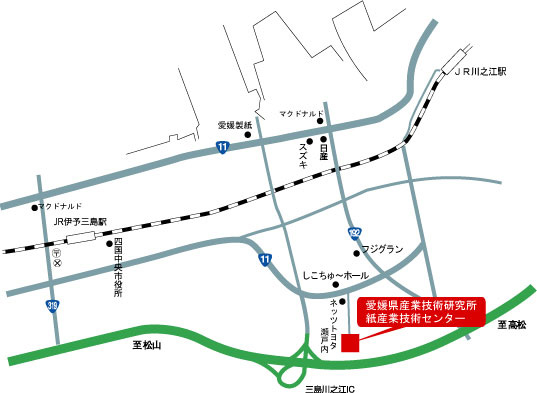 【アクセス】〇車・松山自動車道　三島川之江I.C.から約５分  〇ＪＲ・伊予三島駅からタクシーで約１５分                                                         　貴社・団体名住　　　　所電話／ＦＡＸ　　　　　　　　　　　　　　　／　　　　　　　　　　　　　　　／Ｅ－ｍａｉｌ所　属　・　役　職氏　　名参　 加　 者参　 加　 者